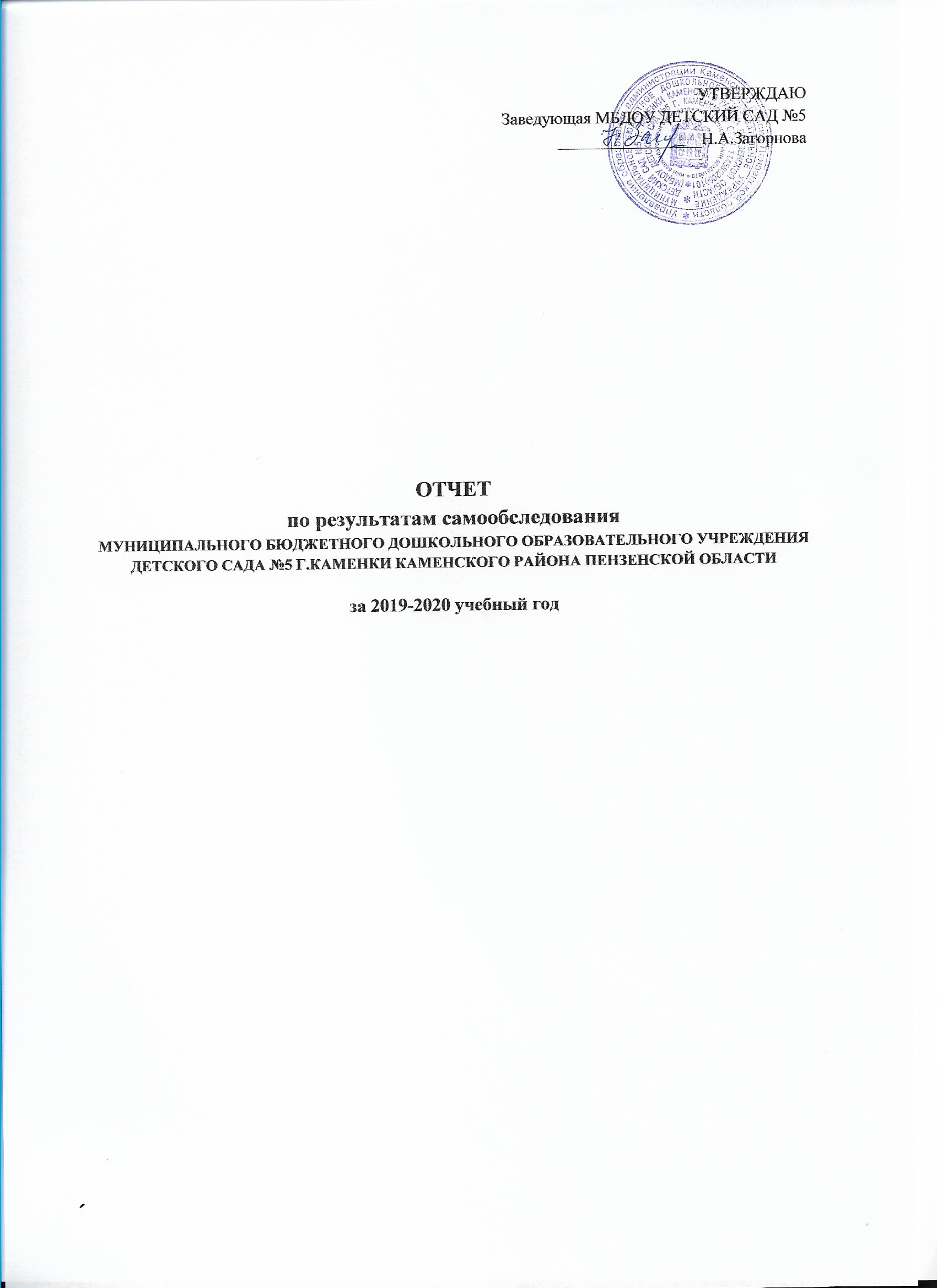 ОБЩАЯ ХАРАКТЕРИСТИКА УЧРЕЖДЕНИЯИнформационная справкаПолное наименование в соответствии с Уставом:МУНИЦИПАЛЬНОЕ БЮДЖЕТНОЕ ДОШКОЛЬНОЕ ОБРАЗОВАТЕЛЬНОЕ УЧРЕЖДЕНИЕ ДЕТСКИЙ САД №5 Г.КАМЕНКИ КАМЕНСКОГО РАЙОНА ПЕНЗЕНСКОЙ ОБЛАСТИСокращенное наименование в соответствии с Уставом:МБДОУ ДЕТСКИЙ САД №5 Г.КАМЕНКИОрганизационно-правовая форма в соответствии с уставом:муниципальное бюджетное учреждениеУчредитель: Управление образования администрации Каменского района Пензенской области Юридический адрес:442246, Пензенская область, г.Каменка, ул.Спортивная,5Фактический адрес:442246, Пензенская область, г.Каменка, ул.Спортивная,5Телефон: 8(84156)4-29-40E-mail: dets15@mail.ruОбщая площадь территории: 7400кв.м.МУНИЦИПАЛЬНОЕ БЮДЖЕТНОЕ ДОШКОЛЬНОЕ ОБРАЗОВАТЕЛЬНОЕ УЧРЕЖДЕНИЕ ДЕТСКИЙ САД №5 Г.КАМЕНКИ КАМЕНСКОГО РАЙОНА ПЕНЗЕНСКОЙ ОБЛАСТИДетский сад расположен в г.Каменка Пензенской областиТерритория детского сада озеленена насаждениями. На территории учреждения имеются различные  виды  деревьев  и  кустарников,  клумбы. В ДОУ функционируют 17 возрастных групп, в том числе:Группа для детей раннего возраста (с 1,5 до 3-х лет) – 2;Группа для детей раннего возраста (с 2 до 3-х лет) – 3;Группа для детей дошкольного возраста (с 3 до 4 лет) – 3;Группа для детей дошкольного возраста (с 4 до 5 лет) – 3;Группа для детей дошкольного возраста (с 5 до 6 лет) – 2;Группа для детей дошкольного возраста (с 6 до 7 лет) – 2;Коллектив учреждения: 64 человекаРежим работы детского садас 7.00 до 17.30 при пятидневной рабочей неделе.УПРАВЛЕНИЕ ДЕТСКИМ САДОМУправление дошкольным учреждением осуществляется в соответствии с законодательством РФ и Уставом МБДОУ ДЕТСКИЙ САД №5 Г.КАМЕНКИНепосредственное управление учреждением осуществляется заведующей ДОУ Загорновой Натальей Александровной.Организационная структура управления в дошкольном учреждениипредставляет собой совокупность всех его органов с присущими им функциями, а также состоит из взаимосвязанных между собой коллективов: педагогического, медицинского, младшего обслуживающего.Административные обязанности в коллективе распределяются следующим образом:Заведующая – Загорнова Наталья Александровна, тел.: 8(84156)4-29-40;осуществляет руководство образовательным учреждением, устанавливает контакты с внешними организациями, осуществляет системный контроль за воспитательно- образовательной, административно-хозяйственной и финансовой деятельностью  учреждения.Старший воспитатель – Емелина Мария Александровнапланирует и организует методическую работу коллектива. Руководит  работой воспитателей, педагогов-специалистов, осуществляет работу с молодыми специалистами, анализирует выполнение основной образовательной программы, участвует в разработке перспективных планов и направлений деятельности учреждения, организует деятельность творческих групп.Медицинская сестра – Тинчурина Нурия Фаритовна, работает в тесном контакте с врачом-педиатром ГБУЗ «Каменская ЦРБ», старшим воспитателем, педагогом-психологом по контролю и укреплению здоровья воспитанников и внедрению здоровьесберегающих технологий, контролирует санитарное состояние всех помещений и территории ДОУ.Главный бухгалтер – Ефимова Елена Васильевна, тел.: 8(84156)5-39-84; осуществляет организацию и контроль за финансово-экономической деятельностью ДОУ.Заместитель заведующей по административно-хозяйственной части – Пяткин Валерий Иванович,организует и обеспечивает безопасное и бесперебойное обслуживание, выполнение предписаний надзорных органов, ремонт.Руководитель	каждого	структурного	подразделения	отвечает перед заведующей за реализацию единой педагогической стратегии.Формы самоуправления образовательного учреждения, обеспечивающие государственно-общественный характер самоуправления, являются:Общее собрание трудового коллектива,Педагогический совет,Профсоюзный комитет,Порядок выборов органов самоуправления и их компетенция определяются Уставом и другими локальными актами учреждения.КОНТИНГЕНТ ВОСПИТАННИКОВКоличество детей по списку в 2019-2020 учебном году: 354 ребенка из них:дети в группах раннего возраста (с 1,5 до 3 лет) –58 человек,дети дошкольного возраста (с 3 до 7 лет) –296 человек.Количество выпускников: 59 человекАнализ численности воспитанников ДООПоказатели деятельностиМБДОУ ДЕТСКИЙ САД №5 Г.КАМЕНКИКАДРОВЫЙ СОСТАВКАЧЕСТВЕННЫЙ АНАЛИЗ ПЕДАГОГИЧЕСКИХ КАДРОВ:Возраст педагоговСтажевые показателиОбразовательный уровеньМАТЕРИАЛЬНАЯ БАЗА ДОУ:Материально-техническое оснащение образовательной деятельности в ДОУВ МБДОУ ДЕТСКИЙ САД №5 Г.КАМЕНКИ в достаточном количестве имеется оборудование для помещений с учетом их функционального назначения, возраста детей.Оснащение  пространства  учреждения   проводится   в   соответствии   с   Приказом Министерства образования и науки Российской Федерации (Минобрнауки России) от 17 октября 2013 г. N 1155 г. Москва "Об утверждении федерального государственного образовательного стандарта дошкольного образования".Состояние предметно-развивающего пространства обуславливается состоянием и содержанием территории, здания и помещений образовательного учреждения, санитарными и гигиеническими нормами, нормами пожарной и электробезопасности, требованиями охраны труда воспитанников и работников;помещения групповых комнат оснащены: приемной, групповой, спальней, санузлом;кабинеты, физкультурный зал, спортивная площадка, групповые участки, игровая площадка – оснащены необходимым игровым и спортивным оборудованием и инвентарем;имеется помещение для работы медицинского персонала (медицинский кабинет, изолятор, процедурный кабинет)в помещения, в которых осуществляется образовательная деятельность в процессе организации различных видов детской деятельности (игровой, коммуникативной, трудовой, познавательно-исследовательской, продуктивной, музыкально-художественной, чтения), установлено здоровьесберегающее оборудование (бактерицидные лампы, оборудование, позволяющие удовлетворить потребность воспитанников в движении) используемого в профилактических целях;наличие необходимого (в расчете на количество воспитанников) квалифицированного состава специалистов, обеспечивающих оздоровительную работу с детьми (воспитатели, педагог – психолог, музыкальный руководитель, медицинские работники).Воспитательно-образовательный модуль включает в себя:Групповые помещения – 17 групп для детей дошкольного возрастаМетодический кабинет.Музыкальный зал.Физкультурный зал.                           5.Кабинет дополнительного образованияКоррекционно-развивающей модуль:Кабинет педагога-психолога.Кабинет учителя-логопеда Оздоровительно-профилактический модуль:Медицинский кабинет.Процедурный кабинет.Изолятор.В детском саду созданы условия для укрепления здоровья детей. Для занятий с детьми, и для профилактики нарушений опорно-двигательного аппарата есть специальные массажеры, «сухой» бассейн, гимнастические мячи, детские спортивные модули, другое оборудование. В 2018-2019 учебном году была осуществлена закупка спортивного инвентаря для занятий детей физической культурой.В ДОУ созданы условия для художественно-эстетического развития детей:В музыкальном зале имеются технические средства: музыкальный центр, CD дисков; есть музыкальные инструменты и музыкальные дидактические пособия для эстетического развития.Кабинет психолога оборудован необходимыми пособиями, дидактическими играми, методической литературой.В методическом кабинете ДОУ имеются дидактические пособия, игрушки для занятий, литература, диагностический инструментарий.В 2016-2017 учебном году была осуществлена закупка музыкальных инструментов для занятий с детьми.В течение 2019-2020 учебного года была также закуплена художественная и методическая литература, обновлено игровое оборудование, инвентарь, игрушки.В течение учебного года в МБДОУ ДЕТСКИЙ САД №5 была приобретеноНаправленность групп, возраст детей2015-2016учебный год2015-2016учебный год2016-2017учебный год2016-2017учебный год2017-2018учебный год2017-2018учебный год2018-2019учебный год2018-2019учебный год2019-2020учебный год2019-2020учебный годНаправленность групп, возраст детейКол-вогруппКол-водетейКол-вогруппКол-водетейКол-вогруппКол-водетейКол-вогруппКол-водетейКол-вогруппКол-водетейГруппы общеразвивающей направленности раннего возраста(1,5 – 3 лет)124128127255258Группы общеразвивающей направленностидошкольного возраста(3 – 7 лет)112879240717051395144Группы комбинированной направленности раннего возраста(1,5 – 3 лет)0000000000Группы комбинированной направленностидошкольного возраста(3 – 7 лет)00260513951585152Всего1231112328123361235212358N п/пПоказателиЕдиница измерения1.Образовательная деятельность1.1Общая численность воспитанников, осваивающих образовательную программу дошкольного образования, в том числе:358 человек1.1.1В режиме полного дня (7.00 – 17.30 )358 человека1.1.2В режиме кратковременного пребывания (3 – 5 часов)0 человек1.1.3В семейной дошкольной группе0 человек1.1.4В форме семейного образования с психолого-педагогическим сопровождением на базе дошкольной образовательной организации0 человек1.2Общая численность воспитанников в возрасте до 3 лет29 человек1.3Общая численность воспитанников в возрасте от 3 до 8 лет329 человек1.4Численность/удельный вес численности воспитанников в общей численности воспитанников, получающих услуги присмотра и ухода:358 человек /100%1.4.1В режиме полного дня (7.00 – 17.30 )3 человек / 100%1.4.2В режиме продленного дня (12 – 14 часов)0 человек/0%1.4.3В режиме круглосуточного пребывания0 человек/0%1.5Численность/удельный вес численности воспитанников с ограниченными возможностями здоровья в общей численности воспитанников, получающих услуги:30человек /16%1.5.1По коррекции недостатков в физическом и (или) психическом развитии0 человек1.5.2По освоению образовательной программы дошкольного образования30 человек/16%1.5.3По присмотру и уходу30 человек /16 %1.6Средний показатель пропущенных дней при посещениидошкольной образовательной организации по болезни на одного воспитанника1,8ПоказателиЕдиница измеренияОбщая численность педагогических работников, в том числе:30 человекЧисленность/удельный вес численности педагогических работников, имеющих высшее образование17 человек/ 56 %Численность/удельный вес численности педагогических работников, имеющих высшее образование педагогической направленности (профиля)17 человек /56 %Численность/удельный вес численности педагогическихработников, имеющих среднее профессиональное образование13 человек/ 43%Численность/удельный вес численности педагогическихработников, имеющих среднее профессиональное образование педагогической направленности (профиля)13 человек/ 43%Численность/удельный вес численности педагогических работников, которым по результатам аттестации присвоена квалификационная категория, в общей численностипедагогических работников, в том числе:21 человек/ 70%Высшая5 человек/ 16,6%Первая16 человек/ 53 %Численность/удельный вес численности педагогическихработников в общей численности педагогических работников, педагогический стаж работы которых составляет:До 5 лет5 человек/ 16,6 %Свыше 30 лет7 человек/2 3%Численность/удельный вес численности педагогическихработников в общей численности педагогических работников в возрасте до 30 лет1 человек/3,3%Численность/удельный вес численности педагогическихработников в общей численности педагогических работников в возрасте от 55 лет6 человека/19%Численность/удельный вес численности педагогических и административно-хозяйственных работников, прошедших запоследние 5 лет повышение квалификации/профессиональную переподготовку по профилю педагогической деятельности или иной осуществляемой в образовательной организациидеятельности, в общей численности педагогических и административно-хозяйственных работников30 человек/100%N п/пПоказателиЕдиница измерения1.13Численность/удельный вес численности педагогических и административно-хозяйственных работников, прошедшихповышение квалификации по применению в образовательном процессе федеральных государственных образовательных стандартов в общей численности педагогических иадминистративно-хозяйственных работников31 человек/100 %1.14Соотношение "педагогический работник/воспитанник" в дошкольной образовательной организации30 человек/358 человека1/81.15Наличие в образовательной организации следующих педагогических работников:1.15.1Музыкального руководителяда1.15.2Инструктора по физической культуренет1.15.3Учителя-логопедада1.15.4Логопеда1.15.5Учителя-дефектологанет1.15.6Педагога-психологада2Инфраструктура-2.1Общая площадь помещений, в которых осуществляется образовательная деятельность, в расчете на одного воспитанника2453 кв. м/8,3 кв. м2.2Площадь помещений для организации дополнительных видов деятельности воспитанников786 кв. м2.3Наличие физкультурного залада2.4Наличие музыкального залада2.5Наличие прогулочных площадок, обеспечивающих физическую активность и разнообразную игровую деятельность воспитанников на прогулкедавозрастуч. годКол-вопедагоговДо 25До30До 35До 40До 45До 5050 и более2015-20162725638442016-20172746736642017-20183074357552018-201930365561132019-20203019932114годаДо 55-1010-1515-20Более 20Общий трудовой стажОбщий трудовой стажОбщий трудовой стажОбщий трудовой стажОбщий трудовой стажОбщий трудовой стаж2015-20160851142016-20170962142017-20182572152018-20192474182019-2020258315Педагогический стажПедагогический стажПедагогический стажПедагогический стажПедагогический стажПедагогический стаж2015-20160103362016-20170112352017-2018383452018-2019369382019-202047818уч.г.Кол-вопедагоговВысшеепедагогическоеВысшеенепедагогическоеНеполноевысшееСр. - спец.педагог.Ср. - спец.непедаг.2015-20162721001102016-20172723001202017-20183024001202018-20193029001002019-2020302700120